Record of Letter Ballot Review by TC Chapter for Procedural ReviewRegion/Locale: EuropeGlobal Technical Committee: Compound Semiconductor MaterialsTC Chapter Cochairs: Arnd Weber (SiCrystal)Standards Staff: Kevin NguyenNote: See Regulations ¶ 9.5 Exception for allowable reason to change.I. Document Number and TitleII. Tally Standards staff to fill in.Voting Tally: As-cast tally after close of voting periodNote: A minimum of 60% of the Voting Interests that have TC Members within the global technical committee that issued the Letter Ballot must return Votes. (Regulations ¶ 9.7.1.1)Voting Tally:Note: See Regulations § 3.2.1 for definition of Voting Interest.III. RejectsNoneIV. Other Technical IssuesNoneV. CommentsV- (i) Voters’ CommentsCommenter 1 (Vargas Bernal, Rafael/ITSdI) - Comment 1Commenter 2 (Kronwasser, Judy/Novasic) - Comment 1Commenter 3 (Weber, Arnd Dietrich/SiCrystal) - Comment 1 V-(ii) Comments Created by Handling NegativeNoneVI. Editorial Changes Other than Those Voted on in § V Original section/paragraph number and at least one full sentence are required in “FROM” and “TO” fields.VII. Approval Conditions CheckVII. - (i). Approval RateAPPROVAL CONDITION 1: All Negatives have been discussed and were withdrawn, found not related, found not persuasive, or addressed by a technical change. (Regulations ¶ 9.7.1.2)APPROVAL CONDITION 2: At least 90% of the sum of valid Voting Interest Accept and Voting Interest Reject Votes must be Accept. (Regulations ¶ 9.7.1.3)Note: If both approval conditions are not satisfied, the Document fails.VII. – (ii) Approval Level (check one)Note: See Regulations § 9.7.2 for further information.VIII. Safety CheckNote: See Regulations § 15 for further information.IX. Intellectual Property (IP) Check Note: This Letter Ballot may cover all or part of a Standard or Safety Guideline. This IP check applies to the entire Standard or Safety Guideline. See Regulations § 16 for further information.* Note: Such potentially material patented technology or copyrighted items might have become known since the Standard or Safety Guideline was last reviewed, or might become relevant due to this Letter Ballot.X. Action for This DocumentStandards staff to record the result of the A&R procedural review here:Scheduled in Background StatementActualDate Oct 7, 2015Oct 7, 2015LocationDresden, GermanyDresden, GermanyReason for Change of Date and/or Location(if changed)Document Number 5795Document TitleNew Standard: Test Method for Contactless Resistivity Measurement of Semi Insulating SemiconductorsCommentIn subsection 2.1, separate 'Ohmcm' to 'Ohm cm'.Figure 3, A1.1 and A2.1 must be improved.Separate units of temperature of their quantities.In Table A1.1.1 emphasize technical variables.In Table A3.1, separate '10,with'.In subsection 2.1, separate 'Ohmcm' to 'Ohm cm'.Figure 3, A1.1 and A2.1 must be improved.Separate units of temperature of their quantities.In Table A1.1.1 emphasize technical variables.In Table A3.1, separate '10,with'.In subsection 2.1, separate 'Ohmcm' to 'Ohm cm'.Figure 3, A1.1 and A2.1 must be improved.Separate units of temperature of their quantities.In Table A1.1.1 emphasize technical variables.In Table A3.1, separate '10,with'.In subsection 2.1, separate 'Ohmcm' to 'Ohm cm'.Figure 3, A1.1 and A2.1 must be improved.Separate units of temperature of their quantities.In Table A1.1.1 emphasize technical variables.In Table A3.1, separate '10,with'.In subsection 2.1, separate 'Ohmcm' to 'Ohm cm'.Figure 3, A1.1 and A2.1 must be improved.Separate units of temperature of their quantities.In Table A1.1.1 emphasize technical variables.In Table A3.1, separate '10,with'.CommentAll comments are accepted except for comment 3 & 4 above.All comments are accepted except for comment 3 & 4 above.All comments are accepted except for comment 3 & 4 above.All comments are accepted except for comment 3 & 4 above.All comments are accepted except for comment 3 & 4 above.ActionThe TC Chapter agreed to do one of the following actions. The TC Chapter agreed to do one of the following actions. The TC Chapter agreed to do one of the following actions. The TC Chapter agreed to do one of the following actions. The TC Chapter agreed to do one of the following actions. The TC Chapter agreed to do one of the following actions. Action*No motion is required in this step.*No motion is required in this step.*No motion is required in this step.*No motion is required in this step.*No motion is required in this step.*No motion is required in this step.ActionAlready addressed by Commenter #, Comment #Already addressed by Commenter #, Comment #Already addressed by Commenter #, Comment #Already addressed by Commenter #, Comment #Already addressed by Commenter #, Comment #ActionNo further action was taken by the TC Chapter.No further action was taken by the TC Chapter.No further action was taken by the TC Chapter.No further action was taken by the TC Chapter.No further action was taken by the TC Chapter.ActionRefer to the TF for more consideration. Refer to the TF for more consideration. Refer to the TF for more consideration. Refer to the TF for more consideration. Refer to the TF for more consideration. ActionNew Business New Business New Business New Business New Business ActionxEditorial ChangeEditorial ChangeEditorial ChangeEditorial ChangeEditorial ChangeOptions for editorialchange  (check one)xxCase 1: No vote in this section:Case 1: No vote in this section:Case 1: No vote in this section:Options for editorialchange  (check one)xxTo be included and voted on as a group in § VI. Editorial Changes Other than Those Voted on in § V.To be included and voted on as a group in § VI. Editorial Changes Other than Those Voted on in § V.To be included and voted on as a group in § VI. Editorial Changes Other than Those Voted on in § V.Options for editorialchange  (check one)Case 2: Voted in this section:Case 2: Voted in this section:Case 2: Voted in this section:Options for editorialchange  (check one)Original section number and at least one full sentence are required in “FROM” and “TO” fields.Original section number and at least one full sentence are required in “FROM” and “TO” fields.Original section number and at least one full sentence are required in “FROM” and “TO” fields.Editorial Changes1FROM: Section/Paragraph xxxFROM: Section/Paragraph xxxFROM: Section/Paragraph xxxFROM: Section/Paragraph xxxFROM: Section/Paragraph xxxEditorial Changes1TO: Section/Paragraph xxxTO: Section/Paragraph xxxTO: Section/Paragraph xxxTO: Section/Paragraph xxxTO: Section/Paragraph xxxEditorial Changes1Justification (If necessary)Justification (If necessary)Justification (If necessary)Justification (If necessary)Justification (If necessary)Editorial Changes2FROM: Section/Paragraph xxxFROM: Section/Paragraph xxxFROM: Section/Paragraph xxxFROM: Section/Paragraph xxxFROM: Section/Paragraph xxxEditorial Changes2TO: Section/Paragraph xxxTO: Section/Paragraph xxxTO: Section/Paragraph xxxTO: Section/Paragraph xxxTO: Section/Paragraph xxxEditorial Changes2Justification (If necessary)Justification (If necessary)Justification (If necessary)Justification (If necessary)Justification (If necessary)MotionMotionMotionMotionTo approve above editorial change(s)To approve above editorial change(s)Motion by/2nd byMotion by/2nd byMotion by/2nd byMotion by/2nd byName (Company)/Name (Company)Name (Company)/Name (Company)DiscussionDiscussionDiscussionDiscussionXXXXXXXXVoteVoteVoteVoteXX Y-XX N; Motion passed/failed.  XX Y-XX N; Motion passed/failed.  CommentBackground statement.     '....reproducible and preferentially non contacting'  The correct word is preferably.  Draft document.Scope:  Should there be a dash in ohmcm ?  ohm cm.I would delete the first occurrence of the word resistivity in the next sentence:  'It may also be used to characterize other resistivity materials exhibiting resistivity in this range, including in particular high resistivity silicon.' 6.3 'holed counter electrode'  I think you mean 'annular counter electrode'7.2.2 the word is not 'uncritical' Use either non critical or not critical.Appendix 1     A1 3.1  	'....gradual ρ variations ... is encountered'  Should be 'are encountered'Background statement.     '....reproducible and preferentially non contacting'  The correct word is preferably.  Draft document.Scope:  Should there be a dash in ohmcm ?  ohm cm.I would delete the first occurrence of the word resistivity in the next sentence:  'It may also be used to characterize other resistivity materials exhibiting resistivity in this range, including in particular high resistivity silicon.' 6.3 'holed counter electrode'  I think you mean 'annular counter electrode'7.2.2 the word is not 'uncritical' Use either non critical or not critical.Appendix 1     A1 3.1  	'....gradual ρ variations ... is encountered'  Should be 'are encountered'Background statement.     '....reproducible and preferentially non contacting'  The correct word is preferably.  Draft document.Scope:  Should there be a dash in ohmcm ?  ohm cm.I would delete the first occurrence of the word resistivity in the next sentence:  'It may also be used to characterize other resistivity materials exhibiting resistivity in this range, including in particular high resistivity silicon.' 6.3 'holed counter electrode'  I think you mean 'annular counter electrode'7.2.2 the word is not 'uncritical' Use either non critical or not critical.Appendix 1     A1 3.1  	'....gradual ρ variations ... is encountered'  Should be 'are encountered'Background statement.     '....reproducible and preferentially non contacting'  The correct word is preferably.  Draft document.Scope:  Should there be a dash in ohmcm ?  ohm cm.I would delete the first occurrence of the word resistivity in the next sentence:  'It may also be used to characterize other resistivity materials exhibiting resistivity in this range, including in particular high resistivity silicon.' 6.3 'holed counter electrode'  I think you mean 'annular counter electrode'7.2.2 the word is not 'uncritical' Use either non critical or not critical.Appendix 1     A1 3.1  	'....gradual ρ variations ... is encountered'  Should be 'are encountered'Background statement.     '....reproducible and preferentially non contacting'  The correct word is preferably.  Draft document.Scope:  Should there be a dash in ohmcm ?  ohm cm.I would delete the first occurrence of the word resistivity in the next sentence:  'It may also be used to characterize other resistivity materials exhibiting resistivity in this range, including in particular high resistivity silicon.' 6.3 'holed counter electrode'  I think you mean 'annular counter electrode'7.2.2 the word is not 'uncritical' Use either non critical or not critical.Appendix 1     A1 3.1  	'....gradual ρ variations ... is encountered'  Should be 'are encountered'CommentBackground statement is not part of the ballot.All others are accepted except for comment 3.Background statement is not part of the ballot.All others are accepted except for comment 3.Background statement is not part of the ballot.All others are accepted except for comment 3.Background statement is not part of the ballot.All others are accepted except for comment 3.Background statement is not part of the ballot.All others are accepted except for comment 3.ActionThe TC Chapter agreed to do one of the following actions. The TC Chapter agreed to do one of the following actions. The TC Chapter agreed to do one of the following actions. The TC Chapter agreed to do one of the following actions. The TC Chapter agreed to do one of the following actions. The TC Chapter agreed to do one of the following actions. Action*No motion is required in this step.*No motion is required in this step.*No motion is required in this step.*No motion is required in this step.*No motion is required in this step.*No motion is required in this step.ActionAlready addressed by Commenter #, Comment #Already addressed by Commenter #, Comment #Already addressed by Commenter #, Comment #Already addressed by Commenter #, Comment #Already addressed by Commenter #, Comment #ActionNo further action was taken by the TC Chapter.No further action was taken by the TC Chapter.No further action was taken by the TC Chapter.No further action was taken by the TC Chapter.No further action was taken by the TC Chapter.ActionRefer to the TF for more consideration. Refer to the TF for more consideration. Refer to the TF for more consideration. Refer to the TF for more consideration. Refer to the TF for more consideration. ActionNew Business New Business New Business New Business New Business ActionxEditorial ChangeEditorial ChangeEditorial ChangeEditorial ChangeEditorial ChangeOptions for editorialchange  (check one)xxCase 1: No vote in this section:Case 1: No vote in this section:Case 1: No vote in this section:Options for editorialchange  (check one)xxTo be included and voted on as a group in § VI. Editorial Changes Other than Those Voted on in § V.To be included and voted on as a group in § VI. Editorial Changes Other than Those Voted on in § V.To be included and voted on as a group in § VI. Editorial Changes Other than Those Voted on in § V.Options for editorialchange  (check one)Case 2: Voted in this section:Case 2: Voted in this section:Case 2: Voted in this section:Options for editorialchange  (check one)Original section number and at least one full sentence are required in “FROM” and “TO” fields.Original section number and at least one full sentence are required in “FROM” and “TO” fields.Original section number and at least one full sentence are required in “FROM” and “TO” fields.Editorial Changes1FROM: Section/Paragraph xxxFROM: Section/Paragraph xxxFROM: Section/Paragraph xxxFROM: Section/Paragraph xxxFROM: Section/Paragraph xxxEditorial Changes1TO: Section/Paragraph xxxTO: Section/Paragraph xxxTO: Section/Paragraph xxxTO: Section/Paragraph xxxTO: Section/Paragraph xxxEditorial Changes1Justification (If necessary)Justification (If necessary)Justification (If necessary)Justification (If necessary)Justification (If necessary)Editorial Changes2FROM: Section/Paragraph xxxFROM: Section/Paragraph xxxFROM: Section/Paragraph xxxFROM: Section/Paragraph xxxFROM: Section/Paragraph xxxEditorial Changes2TO: Section/Paragraph xxxTO: Section/Paragraph xxxTO: Section/Paragraph xxxTO: Section/Paragraph xxxTO: Section/Paragraph xxxEditorial Changes2Justification (If necessary)Justification (If necessary)Justification (If necessary)Justification (If necessary)Justification (If necessary)MotionMotionMotionMotionTo approve above editorial change(s)To approve above editorial change(s)Motion by/2nd byMotion by/2nd byMotion by/2nd byMotion by/2nd byName (Company)/Name (Company)Name (Company)/Name (Company)DiscussionDiscussionDiscussionDiscussionXXXXXXXXVoteVoteVoteVoteXX Y-XX N; Motion passed/failed.  XX Y-XX N; Motion passed/failed.  CommentI recommend minor editorial fixes in Appendix 1:  paragraph A1 1.3 and formula A1 3: line feed is broken   formula A1 4 & A1 6: remove point at the end of the formula to be consistent with the rest of the documentI recommend minor editorial fixes in Appendix 1:  paragraph A1 1.3 and formula A1 3: line feed is broken   formula A1 4 & A1 6: remove point at the end of the formula to be consistent with the rest of the documentI recommend minor editorial fixes in Appendix 1:  paragraph A1 1.3 and formula A1 3: line feed is broken   formula A1 4 & A1 6: remove point at the end of the formula to be consistent with the rest of the documentI recommend minor editorial fixes in Appendix 1:  paragraph A1 1.3 and formula A1 3: line feed is broken   formula A1 4 & A1 6: remove point at the end of the formula to be consistent with the rest of the documentI recommend minor editorial fixes in Appendix 1:  paragraph A1 1.3 and formula A1 3: line feed is broken   formula A1 4 & A1 6: remove point at the end of the formula to be consistent with the rest of the documentCommentAll comments are accepted.All comments are accepted.All comments are accepted.All comments are accepted.All comments are accepted.ActionThe TC Chapter agreed to do one of the following actions. The TC Chapter agreed to do one of the following actions. The TC Chapter agreed to do one of the following actions. The TC Chapter agreed to do one of the following actions. The TC Chapter agreed to do one of the following actions. The TC Chapter agreed to do one of the following actions. Action*No motion is required in this step.*No motion is required in this step.*No motion is required in this step.*No motion is required in this step.*No motion is required in this step.*No motion is required in this step.ActionAlready addressed by Commenter #, Comment #Already addressed by Commenter #, Comment #Already addressed by Commenter #, Comment #Already addressed by Commenter #, Comment #Already addressed by Commenter #, Comment #ActionNo further action was taken by the TC Chapter.No further action was taken by the TC Chapter.No further action was taken by the TC Chapter.No further action was taken by the TC Chapter.No further action was taken by the TC Chapter.ActionRefer to the TF for more consideration. Refer to the TF for more consideration. Refer to the TF for more consideration. Refer to the TF for more consideration. Refer to the TF for more consideration. ActionNew Business New Business New Business New Business New Business ActionxEditorial ChangeEditorial ChangeEditorial ChangeEditorial ChangeEditorial ChangeOptions for editorialchange  (check one)xxCase 1: No vote in this section:Case 1: No vote in this section:Case 1: No vote in this section:Options for editorialchange  (check one)xxTo be included and voted on as a group in § VI. Editorial Changes Other than Those Voted on in § V.To be included and voted on as a group in § VI. Editorial Changes Other than Those Voted on in § V.To be included and voted on as a group in § VI. Editorial Changes Other than Those Voted on in § V.Options for editorialchange  (check one)Case 2: Voted in this section:Case 2: Voted in this section:Case 2: Voted in this section:Options for editorialchange  (check one)Original section number and at least one full sentence are required in “FROM” and “TO” fields.Original section number and at least one full sentence are required in “FROM” and “TO” fields.Original section number and at least one full sentence are required in “FROM” and “TO” fields.Editorial Changes1FROM: Section/Paragraph xxxFROM: Section/Paragraph xxxFROM: Section/Paragraph xxxFROM: Section/Paragraph xxxFROM: Section/Paragraph xxxEditorial Changes1TO: Section/Paragraph xxxTO: Section/Paragraph xxxTO: Section/Paragraph xxxTO: Section/Paragraph xxxTO: Section/Paragraph xxxEditorial Changes1Justification (If necessary)Justification (If necessary)Justification (If necessary)Justification (If necessary)Justification (If necessary)Editorial Changes2FROM: Section/Paragraph xxxFROM: Section/Paragraph xxxFROM: Section/Paragraph xxxFROM: Section/Paragraph xxxFROM: Section/Paragraph xxxEditorial Changes2TO: Section/Paragraph xxxTO: Section/Paragraph xxxTO: Section/Paragraph xxxTO: Section/Paragraph xxxTO: Section/Paragraph xxxEditorial Changes2Justification (If necessary)Justification (If necessary)Justification (If necessary)Justification (If necessary)Justification (If necessary)MotionMotionMotionMotionTo approve above editorial change(s)To approve above editorial change(s)Motion by/2nd byMotion by/2nd byMotion by/2nd byMotion by/2nd byName (Company)/Name (Company)Name (Company)/Name (Company)DiscussionDiscussionDiscussionDiscussionXXXXXXXXVoteVoteVoteVoteXX Y-XX N; Motion passed/failed.  XX Y-XX N; Motion passed/failed.  1Origin of this editorial change(Check one)Origin of this editorial change(Check one)xCommenter 1 / Comment(s) # 1Origin of this editorial change(Check one)Origin of this editorial change(Check one)Other [  ]1FROM: Figure 3Figure 3Equivalent Circuit (network) of the PS and RS Sensors, Analyzed by Methods TD (A) and FD (B)FROM: Figure 3Figure 3Equivalent Circuit (network) of the PS and RS Sensors, Analyzed by Methods TD (A) and FD (B)FROM: Figure 3Figure 3Equivalent Circuit (network) of the PS and RS Sensors, Analyzed by Methods TD (A) and FD (B)FROM: Figure 3Figure 3Equivalent Circuit (network) of the PS and RS Sensors, Analyzed by Methods TD (A) and FD (B)1TO: Figure 3Figure 3Equivalent Circuit (network) of the PS and RS Sensors, Analyzed by Methods TD (A) and FD (B)TO: Figure 3Figure 3Equivalent Circuit (network) of the PS and RS Sensors, Analyzed by Methods TD (A) and FD (B)TO: Figure 3Figure 3Equivalent Circuit (network) of the PS and RS Sensors, Analyzed by Methods TD (A) and FD (B)TO: Figure 3Figure 3Equivalent Circuit (network) of the PS and RS Sensors, Analyzed by Methods TD (A) and FD (B)1Justification: Clarification to figure for improvement Justification: Clarification to figure for improvement Justification: Clarification to figure for improvement Justification: Clarification to figure for improvement 2Origin of this editorial change(Check one)Origin of this editorial change(Check one)xCommenter 1 / Comment(s) #2Origin of this editorial change(Check one)Origin of this editorial change(Check one)Other [  ]2FROM: Figure A1-1Figure A1-1Reproduction of Figure 3A, Equivalent Circuit (network) of the Capacitive Sensor, Analyzed by Method TDFROM: Figure A1-1Figure A1-1Reproduction of Figure 3A, Equivalent Circuit (network) of the Capacitive Sensor, Analyzed by Method TDFROM: Figure A1-1Figure A1-1Reproduction of Figure 3A, Equivalent Circuit (network) of the Capacitive Sensor, Analyzed by Method TDFROM: Figure A1-1Figure A1-1Reproduction of Figure 3A, Equivalent Circuit (network) of the Capacitive Sensor, Analyzed by Method TD2TO: Figure A1-1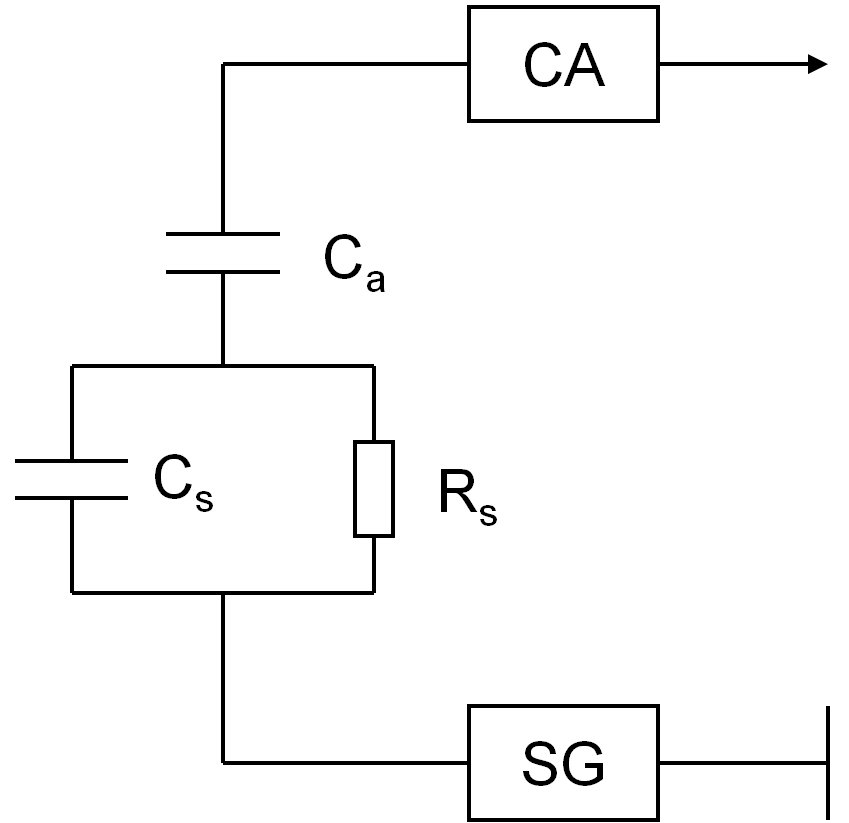 Figure A1-1Reproduction of Figure 3A, Equivalent Circuit (network) of the Capacitive Sensor, Analyzed by Method TDTO: Figure A1-1Figure A1-1Reproduction of Figure 3A, Equivalent Circuit (network) of the Capacitive Sensor, Analyzed by Method TDTO: Figure A1-1Figure A1-1Reproduction of Figure 3A, Equivalent Circuit (network) of the Capacitive Sensor, Analyzed by Method TDTO: Figure A1-1Figure A1-1Reproduction of Figure 3A, Equivalent Circuit (network) of the Capacitive Sensor, Analyzed by Method TD2Justification: Clarification to figure for improvement Justification: Clarification to figure for improvement Justification: Clarification to figure for improvement Justification: Clarification to figure for improvement 34567899101112131415161718192021MotionMotionTo approve the above editorial change(s).To approve the above editorial change(s).To approve the above editorial change(s).Motion by/2nd byMotion by/2nd byWolfgang Jantz (SEMIMAP)/Peter Wagner(Self)Wolfgang Jantz (SEMIMAP)/Peter Wagner(Self)Wolfgang Jantz (SEMIMAP)/Peter Wagner(Self)DiscussionDiscussionNoneNoneNoneVoteVote6 Y- 0 N; Motion passed 6 Y- 0 N; Motion passed 6 Y- 0 N; Motion passed xGlobally Approved (No Ratification Ballot needed):The Letter Ballot meets the Letter Ballot approval conditions for the global technical committee.Need a Ratification Ballot:The Letter Ballot meets the Letter Ballot approval conditions for the TC Chapter and a Ratification Ballot will be issued to validate technical changes.MotionxThis is not a Safety Document, when all safety-related information is removed, the Document is still technically sound and complete. (Regulations ¶ 8.7.1)This is not a Safety Document, when all safety-related information is removed, the Document is still technically sound and complete. (Regulations ¶ 8.7.1)This is not a Safety Document, when all safety-related information is removed, the Document is still technically sound and complete. (Regulations ¶ 8.7.1)MotionThis is a Safety Document, when all safety-related information is removed, the Document is not technically sound and complete. (Regulations ¶ 8.7.2)This is a Safety Document, when all safety-related information is removed, the Document is not technically sound and complete. (Regulations ¶ 8.7.2)This is a Safety Document, when all safety-related information is removed, the Document is not technically sound and complete. (Regulations ¶ 8.7.2)MotionSafety Checklist (Regulations ¶ 15.3) is complete and has been included with the Document throughout the balloting process. (Regulations ¶ 15.1.2)Safety Checklist (Regulations ¶ 15.3) is complete and has been included with the Document throughout the balloting process. (Regulations ¶ 15.1.2)Motion by/2nd byMotion by/2nd byMotion by/2nd byMotion by/2nd byWolfgang Jantz (SEMIMAP)/Peter Wagner(Self)DiscussionDiscussionDiscussionDiscussionNoneVoteVoteVoteVote6 Y-0 N; Motion passed xThe TC Chapter meeting chair asked those participating, if they were aware of any potentially material patented technology or copyrighted items* in the Standard or Guideline. (Regulations ¶ 8.8.1)The TC Chapter meeting chair asked those participating, if they were aware of any potentially material patented technology or copyrighted items* in the Standard or Guideline. (Regulations ¶ 8.8.1)The TC Chapter meeting chair asked those participating, if they were aware of any potentially material patented technology or copyrighted items* in the Standard or Guideline. (Regulations ¶ 8.8.1)The TC Chapter meeting chair asked those participating, if they were aware of any potentially material patented technology or copyrighted items* in the Standard or Guideline. (Regulations ¶ 8.8.1)The TC Chapter meeting chair asked those participating, if they were aware of any potentially material patented technology or copyrighted items* in the Standard or Guideline. (Regulations ¶ 8.8.1)The TC Chapter meeting chair asked those participating, if they were aware of any potentially material patented technology or copyrighted items* in the Standard or Guideline. (Regulations ¶ 8.8.1)xNo potentially material patented technology or reproduction of copyrighted items is known.No potentially material patented technology or reproduction of copyrighted items is known.No potentially material patented technology or reproduction of copyrighted items is known.No potentially material patented technology or reproduction of copyrighted items is known.GO TO SECTION X.Potentially material patented technology or reproduction of copyrighted items is known, but a Letter of Assurance (LOA) or copyright release letter for such items has been obtained or presented to the TC Chapter.Potentially material patented technology or reproduction of copyrighted items is known, but a Letter of Assurance (LOA) or copyright release letter for such items has been obtained or presented to the TC Chapter.Potentially material patented technology or reproduction of copyrighted items is known, but a Letter of Assurance (LOA) or copyright release letter for such items has been obtained or presented to the TC Chapter.Potentially material patented technology or reproduction of copyrighted items is known, but a Letter of Assurance (LOA) or copyright release letter for such items has been obtained or presented to the TC Chapter.GO TO SECTION X.Potentially material patented technology or reproduction of copyrighted items is known and use of such materials is technically justified by the TC Chapter, but an LOA or copyright release letter for some of the item(s) has NOT been obtained or presented to the TC Chapter.Potentially material patented technology or reproduction of copyrighted items is known and use of such materials is technically justified by the TC Chapter, but an LOA or copyright release letter for some of the item(s) has NOT been obtained or presented to the TC Chapter.Potentially material patented technology or reproduction of copyrighted items is known and use of such materials is technically justified by the TC Chapter, but an LOA or copyright release letter for some of the item(s) has NOT been obtained or presented to the TC Chapter.Potentially material patented technology or reproduction of copyrighted items is known and use of such materials is technically justified by the TC Chapter, but an LOA or copyright release letter for some of the item(s) has NOT been obtained or presented to the TC Chapter.Potentially material patented technology or reproduction of copyrighted items is known and use of such materials is technically justified by the TC Chapter, but an LOA or copyright release letter for some of the item(s) has NOT been obtained or presented to the TC Chapter.MotionAsk ISC for special permission to publish.Ask ISC for special permission to publish.Ask ISC for special permission to publish.Ask ISC for special permission to publish.MotionQuit activity.Quit activity.Quit activity.Quit activity.MotionWait for LOA for patented technology or release of copyrighted items.Wait for LOA for patented technology or release of copyrighted items.Wait for LOA for patented technology or release of copyrighted items.Wait for LOA for patented technology or release of copyrighted items.Motion by/2nd byMotion by/2nd byMotion by/2nd byName (Company)/Name (Company)Name (Company)/Name (Company)Name (Company)/Name (Company)DiscussionDiscussionDiscussionXXXXXXXXXXXXVoteVoteVoteXX Y-XX NXX Y-XX NXX Y-XX NFinal ActionFinal ActionFinal ActionMotion passedMotion passedFinal ActionFinal ActionFinal ActionMotion failedMotion failedMotion This Document passed TC Chapter review as balloted and will be forwarded to the ISC A&R SC for procedural review.This Document passed TC Chapter review as balloted and will be forwarded to the ISC A&R SC for procedural review.This Document passed TC Chapter review as balloted and will be forwarded to the ISC A&R SC for procedural review.Motion xThis Document passed TC Chapter review with editorial changes and will be forwarded to the ISC A&R SC for procedural review.This Document passed TC Chapter review with editorial changes and will be forwarded to the ISC A&R SC for procedural review.This Document passed TC Chapter review with editorial changes and will be forwarded to the ISC A&R SC for procedural review.Motion This Document passed TC Chapter review with technical changes and with or without editorial changes and will be forwarded to the ISC A&R SC for procedural review. A Ratification Ballot will be issued to verify the technical changes.This Document passed TC Chapter review with technical changes and with or without editorial changes and will be forwarded to the ISC A&R SC for procedural review. A Ratification Ballot will be issued to verify the technical changes.This Document passed TC Chapter review with technical changes and with or without editorial changes and will be forwarded to the ISC A&R SC for procedural review. A Ratification Ballot will be issued to verify the technical changes.Motion This Document failed TC Chapter review and will be returned to the TF for rework.This Document failed TC Chapter review and will be returned to the TF for rework.This Document failed TC Chapter review and will be returned to the TF for rework.Motion This Document failed TC Chapter review and work will be discontinued.This Document failed TC Chapter review and work will be discontinued.This Document failed TC Chapter review and work will be discontinued.Motion by/2nd byMotion by/2nd byMotion by/2nd byWolfgang Jantz (SEMIMAP)/Peter Wagner(Self)Wolfgang Jantz (SEMIMAP)/Peter Wagner(Self)DiscussionDiscussionDiscussionNoneNoneVoteVoteVote6 Y- 0 N6 Y- 0 NFinal ActionFinal ActionFinal ActionxMotion passedFinal ActionFinal ActionFinal ActionMotion failed A&RApproved for publicationA&RApproved pending acceptance of the Ratification BallotA&RNot approvedA&RReason:Reason: